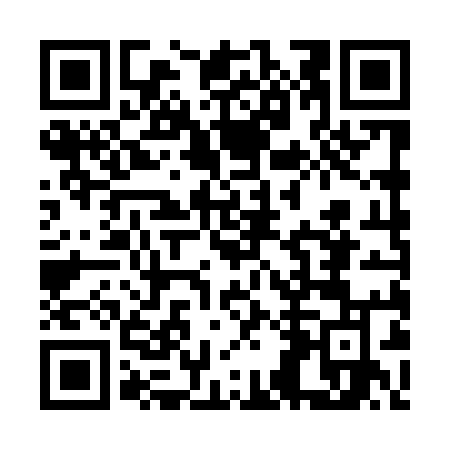 Ramadan times for Krzywy Rog, PolandMon 11 Mar 2024 - Wed 10 Apr 2024High Latitude Method: Angle Based RulePrayer Calculation Method: Muslim World LeagueAsar Calculation Method: HanafiPrayer times provided by https://www.salahtimes.comDateDayFajrSuhurSunriseDhuhrAsrIftarMaghribIsha11Mon4:014:015:5811:453:345:325:327:2312Tue3:583:585:5611:443:355:345:347:2513Wed3:553:555:5411:443:375:365:367:2714Thu3:533:535:5111:443:385:385:387:2915Fri3:503:505:4911:443:405:405:407:3116Sat3:473:475:4611:433:425:425:427:3317Sun3:453:455:4411:433:435:435:437:3618Mon3:423:425:4111:433:455:455:457:3819Tue3:393:395:3911:423:465:475:477:4020Wed3:363:365:3711:423:485:495:497:4221Thu3:333:335:3411:423:495:515:517:4422Fri3:303:305:3211:423:515:535:537:4723Sat3:283:285:2911:413:525:555:557:4924Sun3:253:255:2711:413:535:565:567:5125Mon3:223:225:2411:413:555:585:587:5326Tue3:193:195:2211:403:566:006:007:5627Wed3:163:165:1911:403:586:026:027:5828Thu3:133:135:1711:403:596:046:048:0029Fri3:103:105:1411:394:006:066:068:0330Sat3:073:075:1211:394:026:076:078:0531Sun4:044:046:1012:395:037:097:099:081Mon4:004:006:0712:395:057:117:119:102Tue3:573:576:0512:385:067:137:139:123Wed3:543:546:0212:385:077:157:159:154Thu3:513:516:0012:385:097:177:179:175Fri3:483:485:5712:375:107:197:199:206Sat3:443:445:5512:375:117:207:209:237Sun3:413:415:5312:375:137:227:229:258Mon3:383:385:5012:375:147:247:249:289Tue3:353:355:4812:365:157:267:269:3110Wed3:313:315:4512:365:177:287:289:33